Unit 2 Lesson 10: Find More or FewerWU Questions About Us: Apples or Bananas? (Part 2) (Warm up)Student Task Statement1 Circle More, Circle FewerStudent Task Statement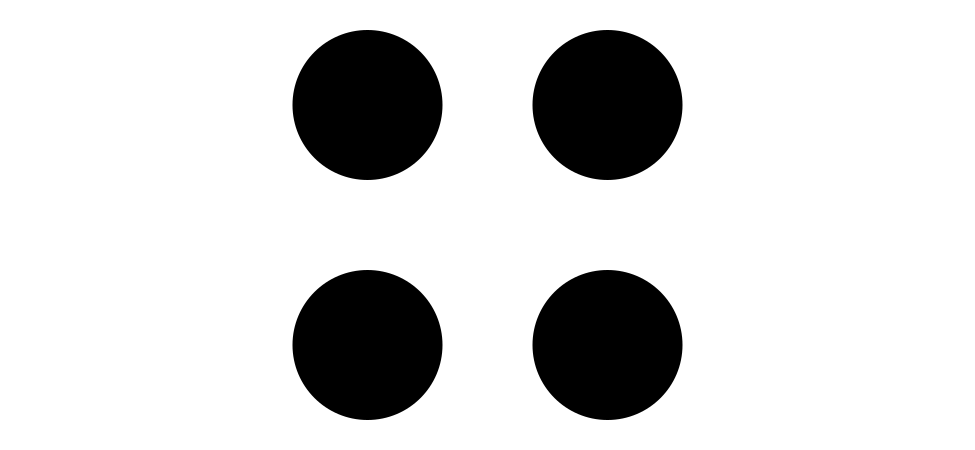 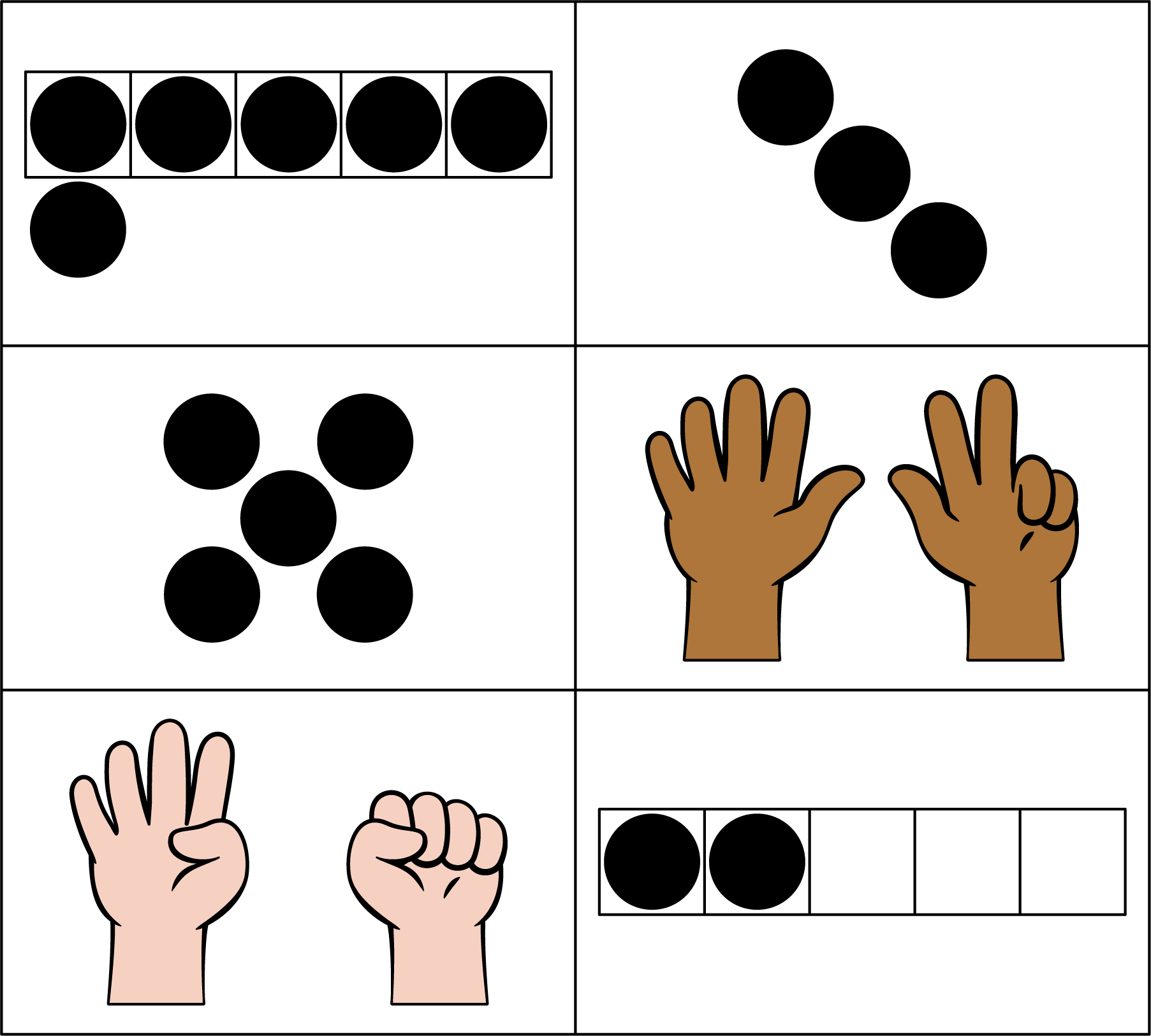 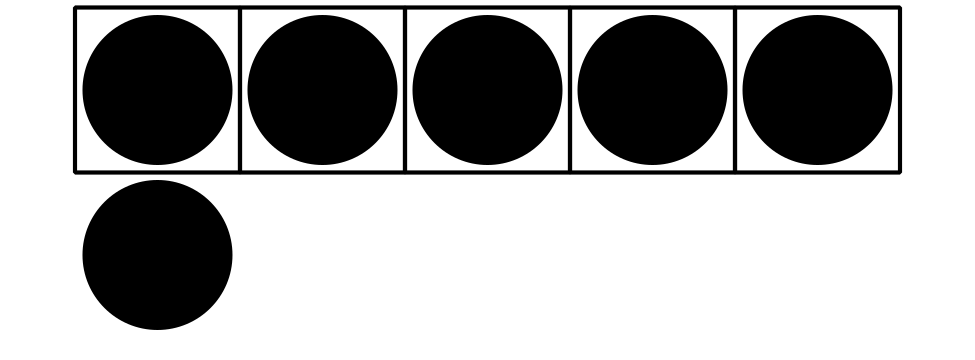 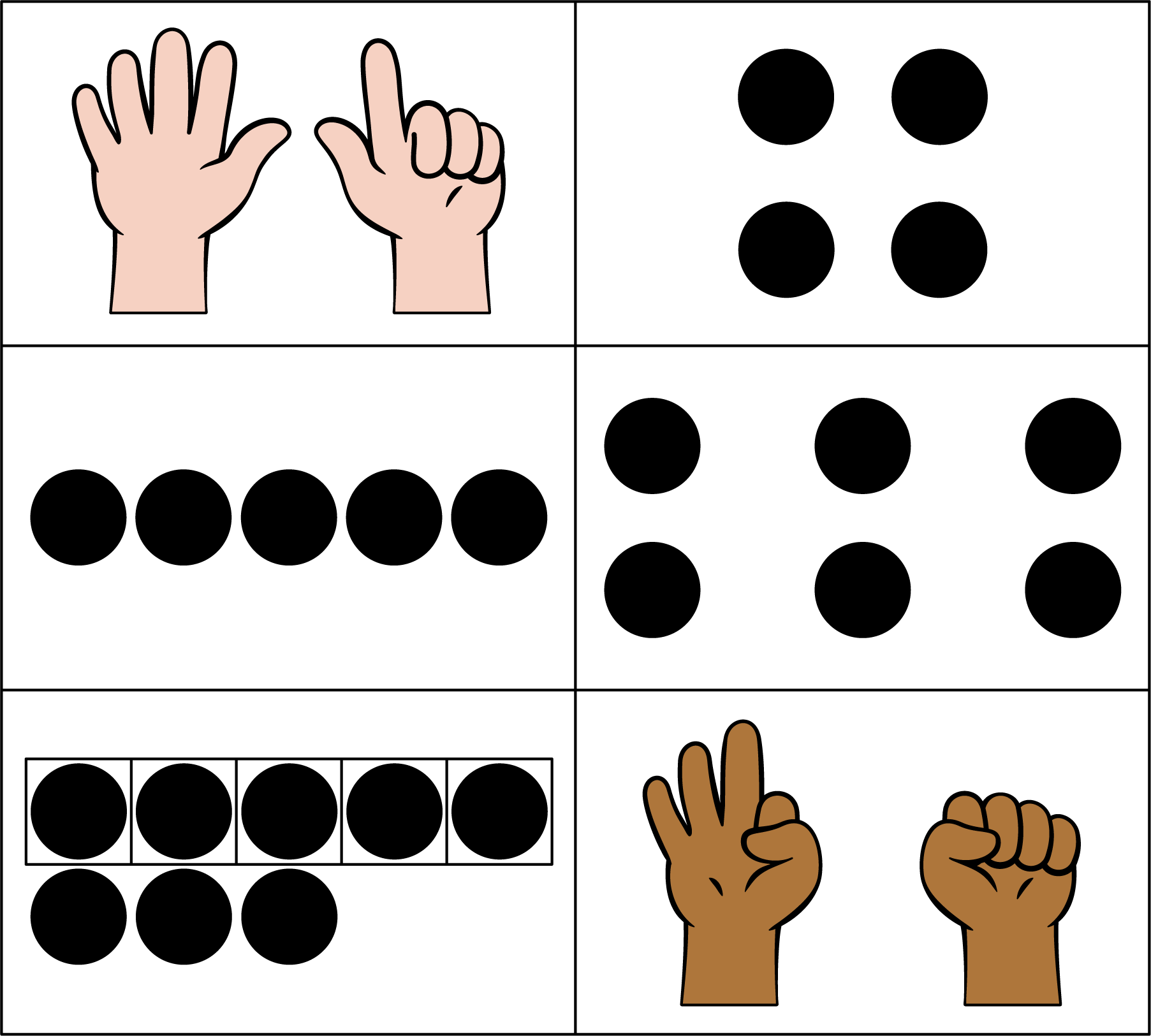 2 Introduce Less, Same, More, ImagesStudent Task Statement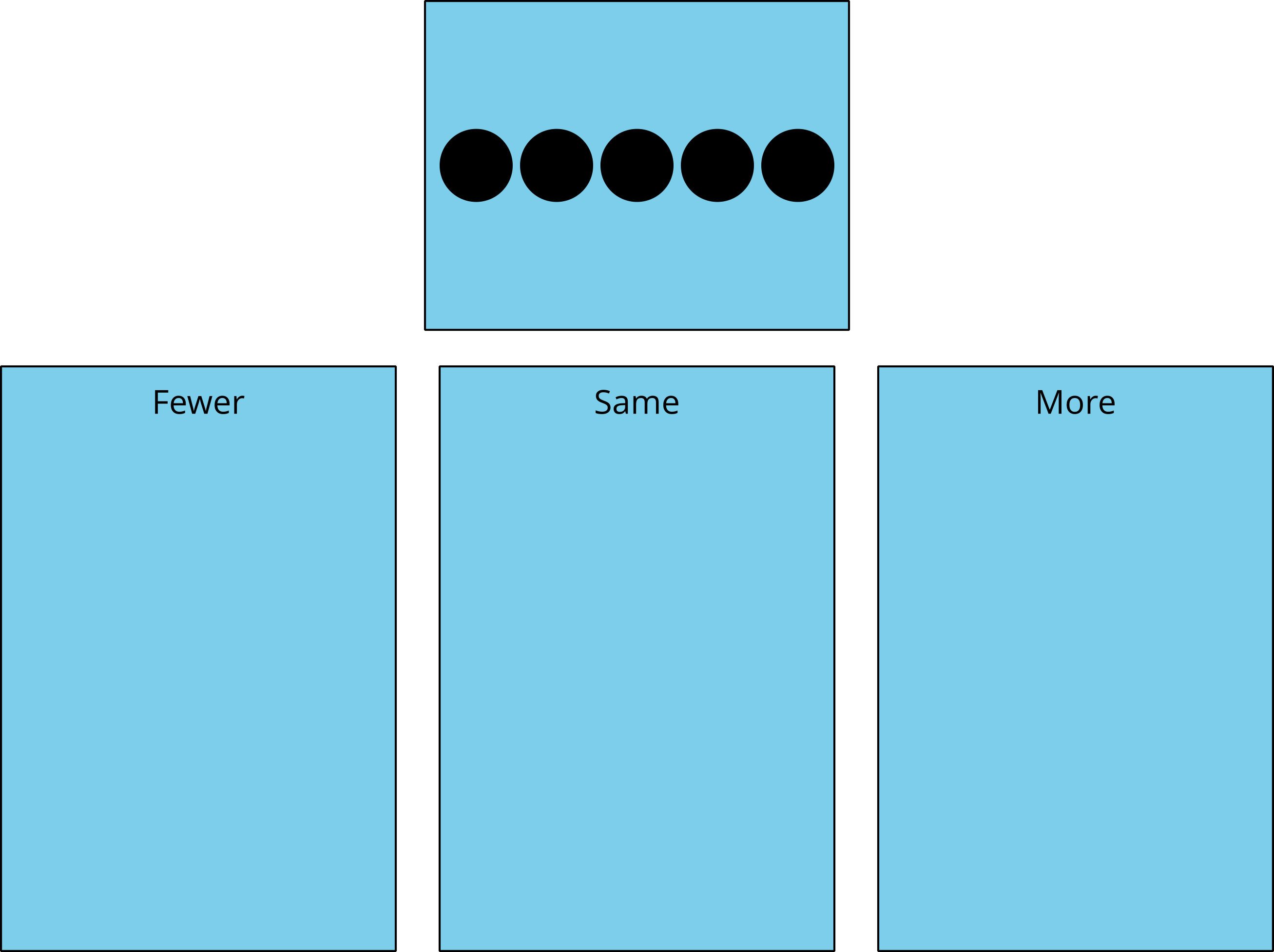 3 Centers: Choice TimeStudent Task StatementChoose a center.Less, Same, More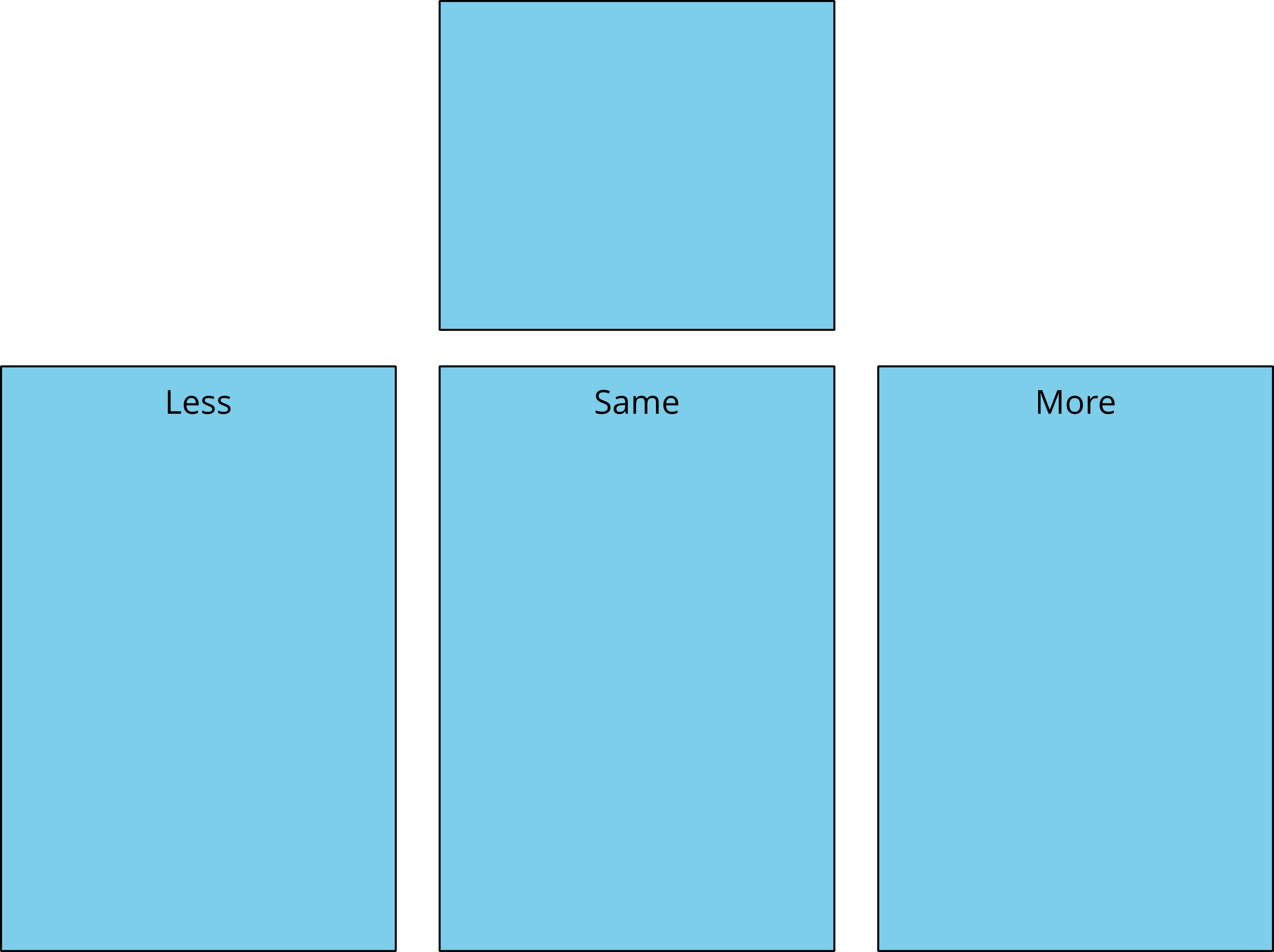 Bingo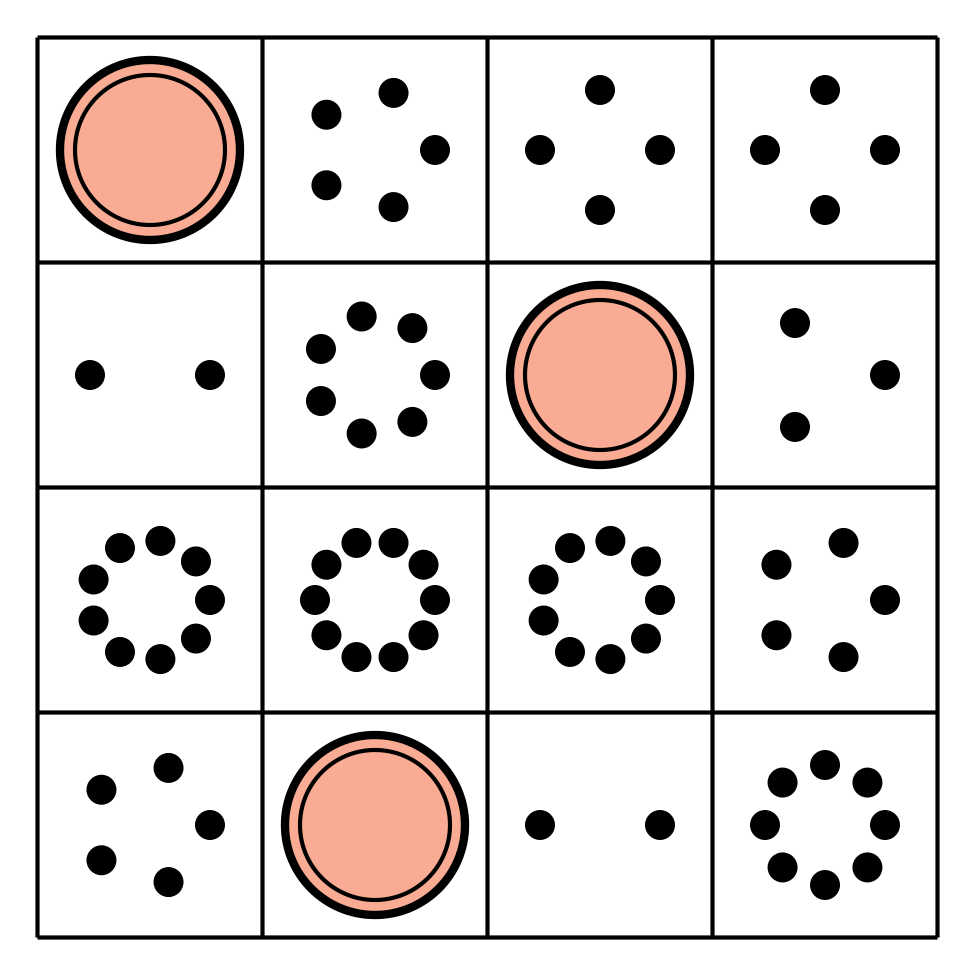 Math Stories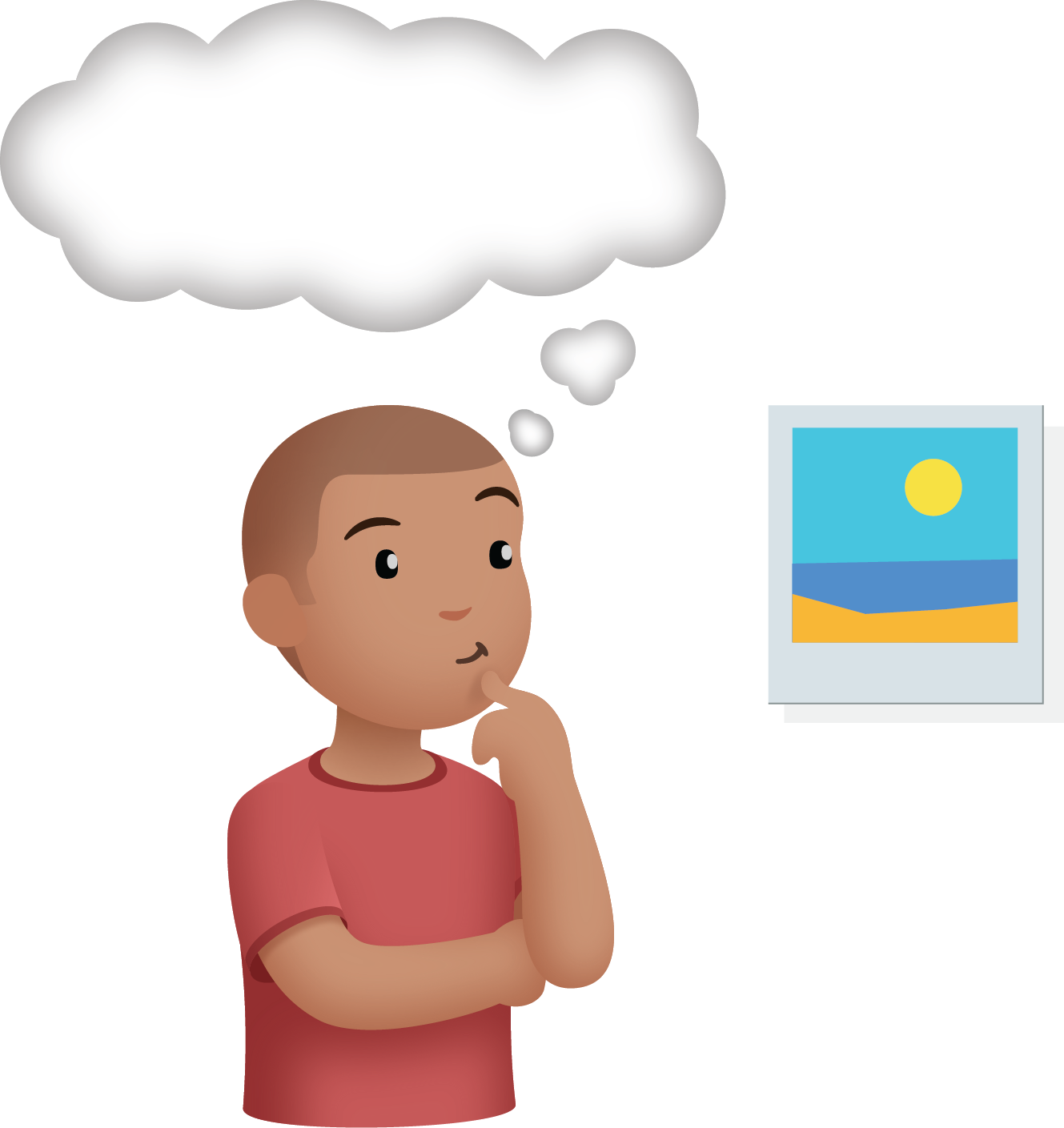 Connecting Cubes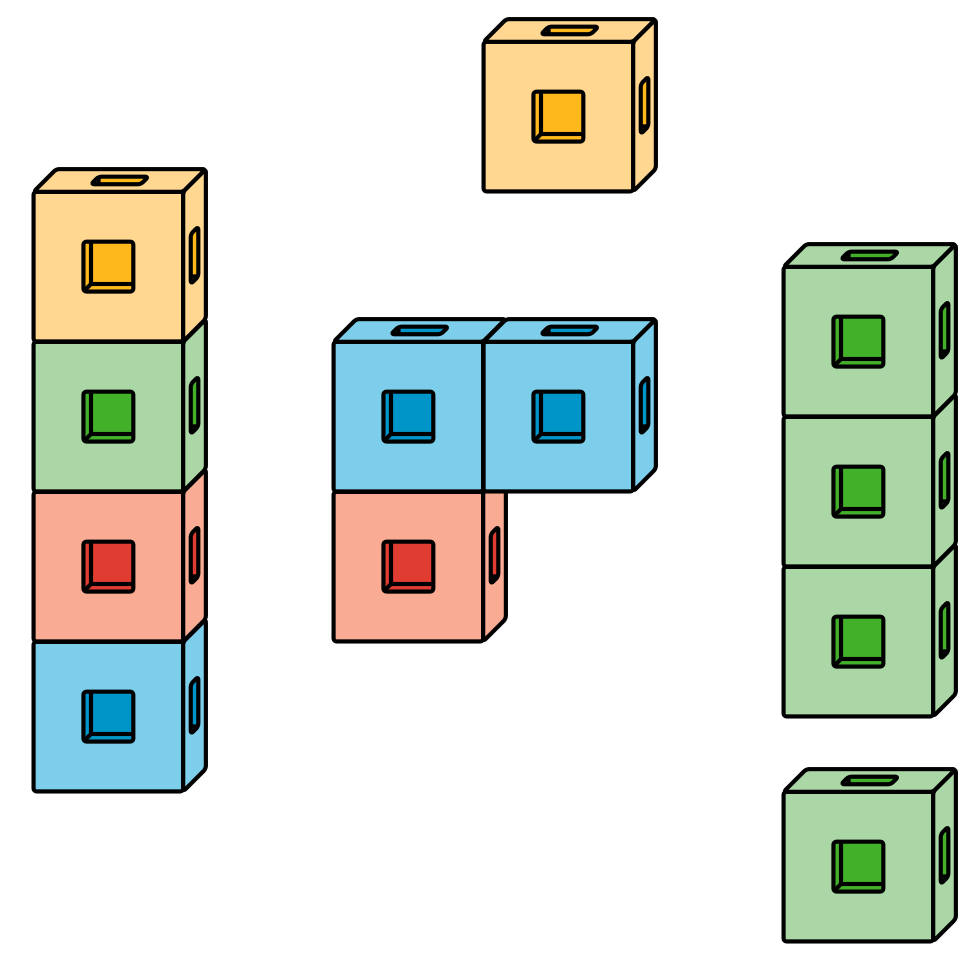 Number Race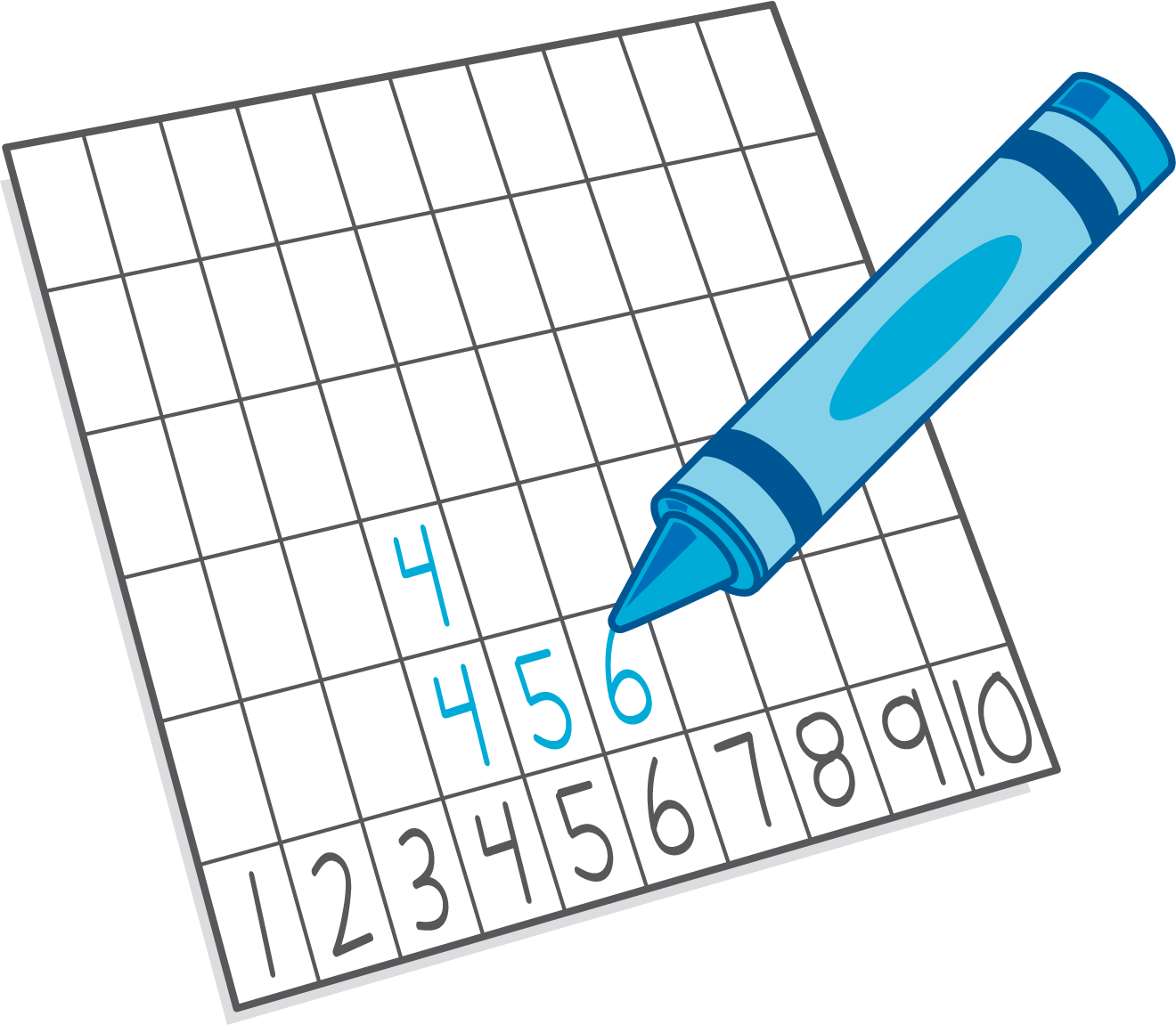 Images for Activity Synthesis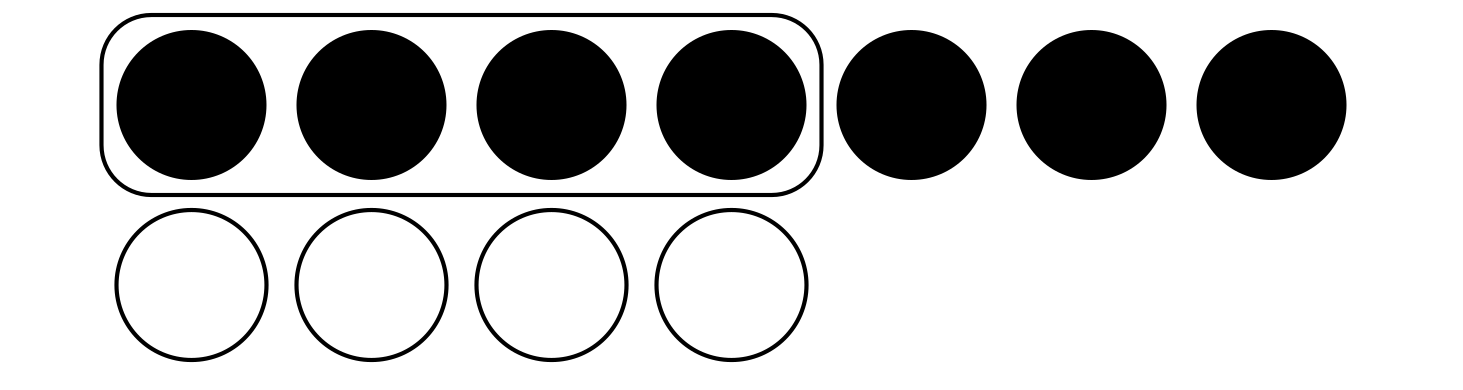 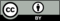 © CC BY 2021 Illustrative Mathematics®